Alliance Staffing NC Alliance of Public Health Agencies New Employee Checklist: Paperwork to complete and turn in: Employment Application On-line application   OR Paper application I-9 Form (full instructions can be found here:  	https://www.uscis.gov/sites/default/files/files/form/i-9.pdf) I-9 verifying documents (ex: passport, drivers license, SS card, etc.) Employee Immunization Record Hepatitis B Waiver Form W-4 Form NC-4 EZ Form (long form available upon request) Direct Deposit  New Hire Form (Confidentiality Agreement, Work History       	Release, Emergency Contact and OSHA Instructions)   OSHA certificates once you have completed the OSHA training Driver History form (follow instructions and complete only if driving is a 	 	requirement of this job) We must have all documents listed above completed and returned promptly!  Omitting paperwork may delay your first paycheck!  Payroll Information to keep: Payroll letter Payroll Calendar Timesheets 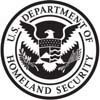 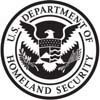 START HERE: Read instructions carefully before completing this form. The instructions must be available, either in paper or electronically, during completion of this form. Employers are liable for errors in the completion of this form.ANTI-DISCRIMINATION NOTICE: It is illegal to discriminate against work-authorized individuals. Employers CANNOT specify which document(s) an employee may present to establish employment authorization and identity. The refusal to hire or continue to employ an individual because the documentation presented has a future expiration date may also constitute illegal discrimination.I am aware that federal law provides for imprisonment and/or fines for false statements or use of false documents in connection with the completion of this form.I attest, under penalty of perjury, that I am (check one of the following boxes):I attest, under penalty of perjury, that I have assisted in the completion of Section 1 of this form and that to the best of my knowledge the information is true and correct.Form I-9  11/14/2016 N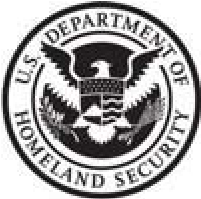 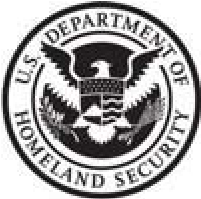 	List A	OR	List B	AND	List C	Identity and Employment Authorization	Identity	Employment AuthorizationCertification: I attest, under penalty of perjury, that (1) I have examined the document(s) presented by the above-named employee, (2) the above-listed document(s) appear to be genuine and to relate to the employee named, and (3) to the best of my knowledge the employee is authorized to work in the United States. The employee's first day of employment (mm/dd/yyyy):	 (See instructions for exemptions)I attest, under penalty of perjury, that to the best of my knowledge, this employee is authorized to work in the United States, and if the employee presented document(s), the document(s) I have examined appear to be genuine and to relate to the individual. Form I-9  11/14/2016 NLISTS OF ACCEPTABLE DOCUMENTS All documents must be UNEXPIREDEmployees may present one selection from List A  or a combination of one selection from List B and one selection from List C.Examples of many of these documents appear in Part 8 of the Handbook for Employers (M-274).Refer to the instructions for more information about acceptable receipts.Form I-9  11/14/2016 NNORTH CAROLINA ALLIANCE OF PUBLlC HEALTH AGENCIES, INC. EMPLOYEE IMMUNIZATION RECORD & HEPATITIS B WAIVER FORM         The Alliance follows the CDC Immunization Guidelines for all of our employees.   Please complete the form or submit copies of your immunization records from your health care provider. Employee:__________________________________  Date:___________________________ County_______________________________      Position:_____________________ Hepatitis B Series: Yes _____ 	Dates: __________    __________       ___________ No  ______     Declination Form Signed? Yes ______ No _______ Mmr/MR                MMR/MR & VARICELLA IMMUNIZATIONS ARE REQUIRED:MMR / MR:   (Measles, Mumps, Rubella) One of the following is required: Titer indicating immunity  	 	 Date: ____________ Birth during or after 1957 and documentation of 2 doses of vaccine  	 	Dates: ____________ 	 ____________ Birth prior to 1957 and 1 dose of vaccine  	  	 Date: _________ [For healthcare personnel (HCP) born in 1957 or later without serologic evidence of immunity or prior vaccination, give 2 doses of MMR, 4 weeks apart. For HCP born prior to 1957or later can be considered immune to measles, mumps, or rubella only if they have documentation of (a) physician-diagnosed measles or mumps disease.] Varicella:    One of the following  required: Titer indicating immunity    Date: _______________ Documentation of 2 doses of vaccine     Dates _____________ _____________ It is recommended that all HCP be immune to varicella. Evidence of immunity in HCP includes documentation of 2 doses of varicella vaccine given at least 28 days apart. 	 [Highly Recommended, not required unless required by work site-Tetanus/Influenza/TB Tetanus:     	 	 	 	 One dose of Tdap vaccine at least 5 years after last Tetanus booster  	 	Date Received: _________ Date Due: ____________ Tetanus (Td)  booster every 10 years   	Last Dose: __________ Date Due: _____ Influenza  	Annual influenza vaccine is highly recommended by Alliance (must be obtained if required by                  employee’s work site,)      ______Yes 	______No   Date:__________ TB Skin test:   Two-step test if no skin test in the past year.    Date of test #1: ______________ Date of test #2: _____________ Please provide documentation of test in the past year, only one required.      [If documentation in the past year, only one test is required.] Date of last skin test:  ___________  Date of test #2___________ If you do not have these immunizations, you will need to get them unless your worksite follows different guidelines or due to a documented medical condition.  NCAPHA will pay for missing immunizations. NORTH CAROLINA ALLIANCE OF PUBLIC HEALTH AGENCIES, INC. HEPATITIS B VACCINATION WAIVER FORM I understand that due to my occupational exposure to blood or other potentially infectious material, I am at risk of acquiring HBV (Hepatitis B Virus) infection. I have read the Hepatitis B Information Sheet and have had an opportunity to ask questions and understand the risks and benefits of the HBV vaccine. I have been given the opportunity to be vaccinated at no charge to myself. Having been so informed, _____ I request the HBV vaccine.  _____ I decline to take the HBV vaccine at this time. _____ I have already had the HBV vaccine. I understand that due to my occupational exposure to blood or other potentially infectious material I may be at risk of acquiring hepatitis B (HBV) infection.  I have been given the opportunity to be vaccinated with the hepatitis B vaccine, at no charge to me. However, I decline hepatitis B vaccine at this time. I understand that by declining this vaccine, I continue to be at risk of acquiring hepatitis B, a serious disease.  If in the future I continue to have occupational exposure to blood or other potentially infectious materials and I want to be vaccinated with hepatitis B vaccine, I can receive the vaccination series at no charge to me. _____________________________________  	____________________________ Employee’s  signature  	 	 	 	 	Date 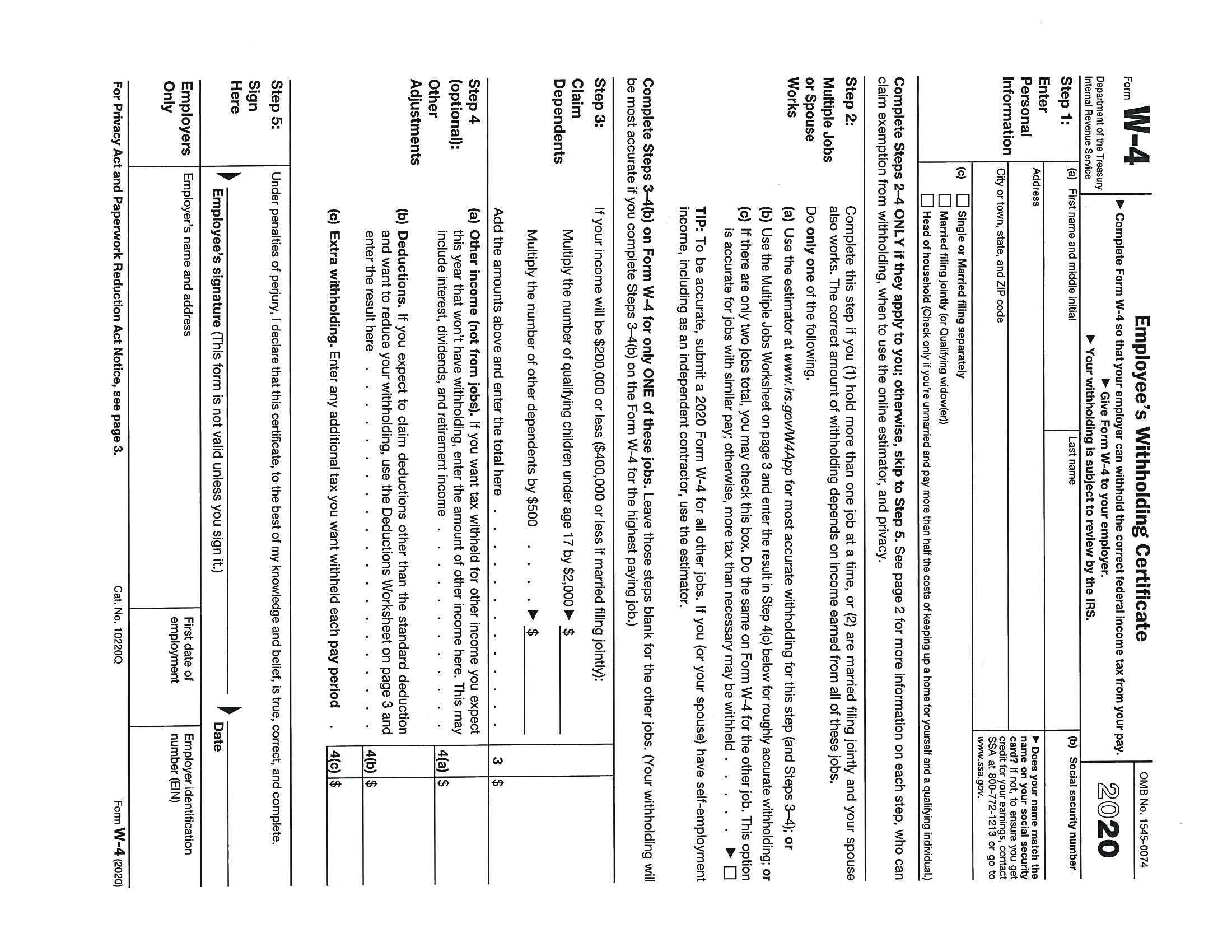 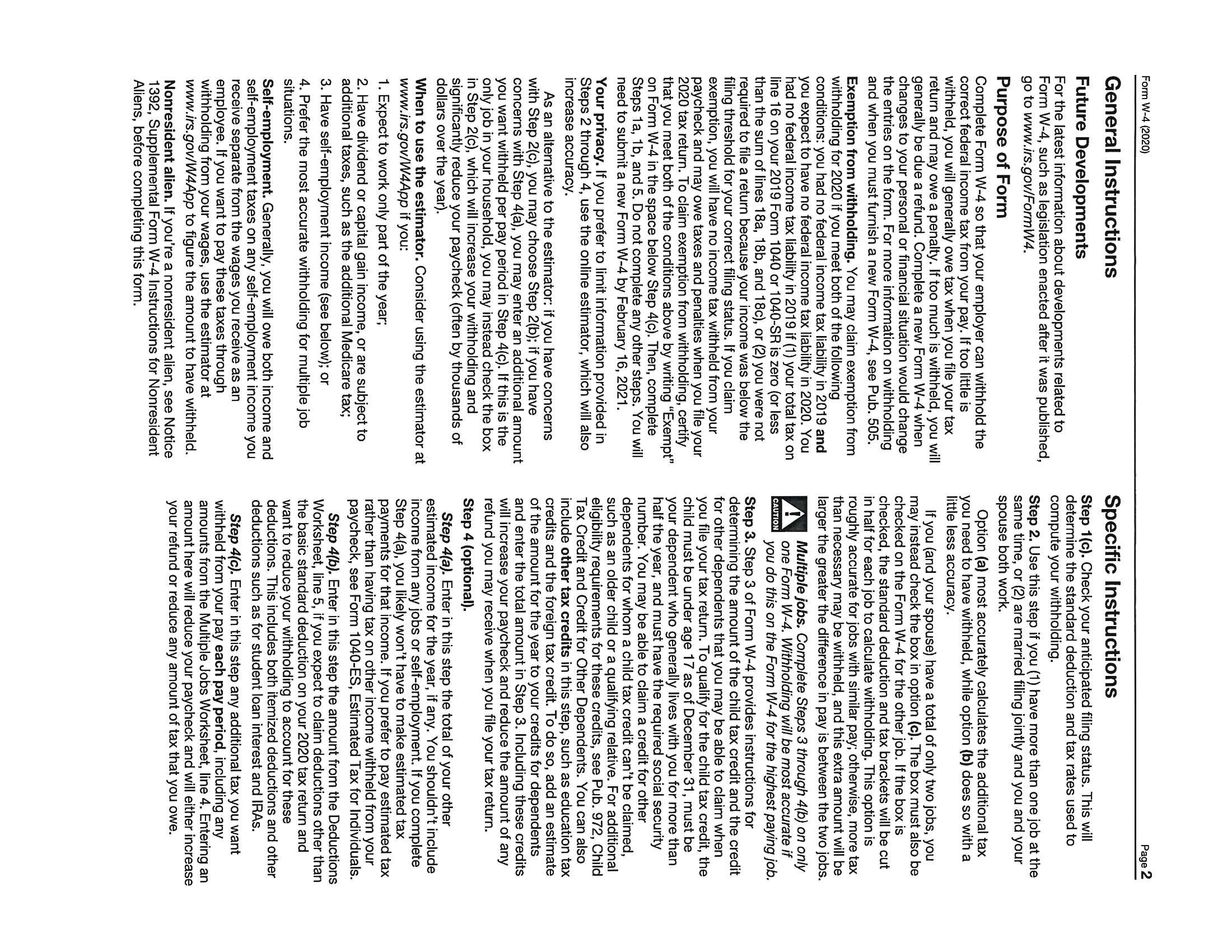 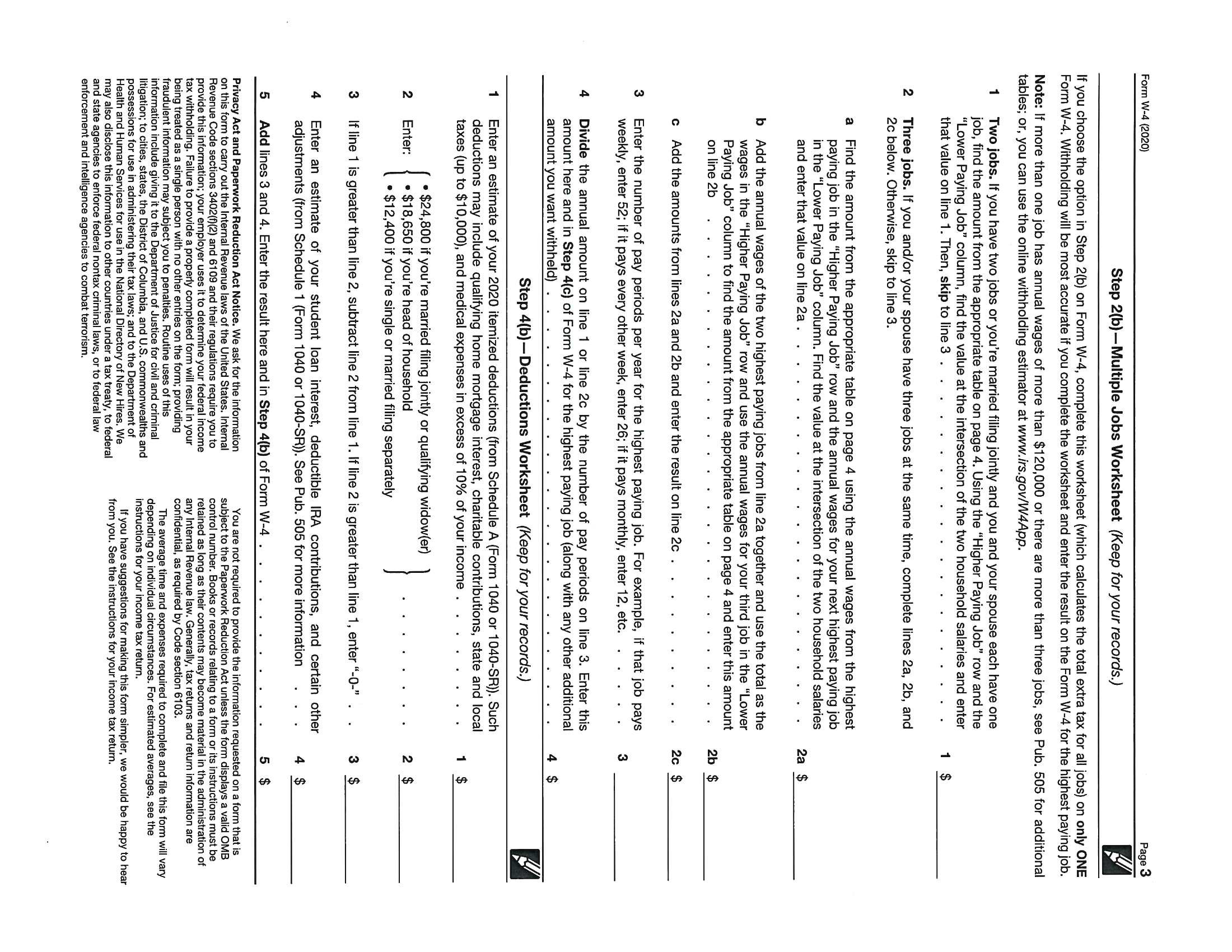 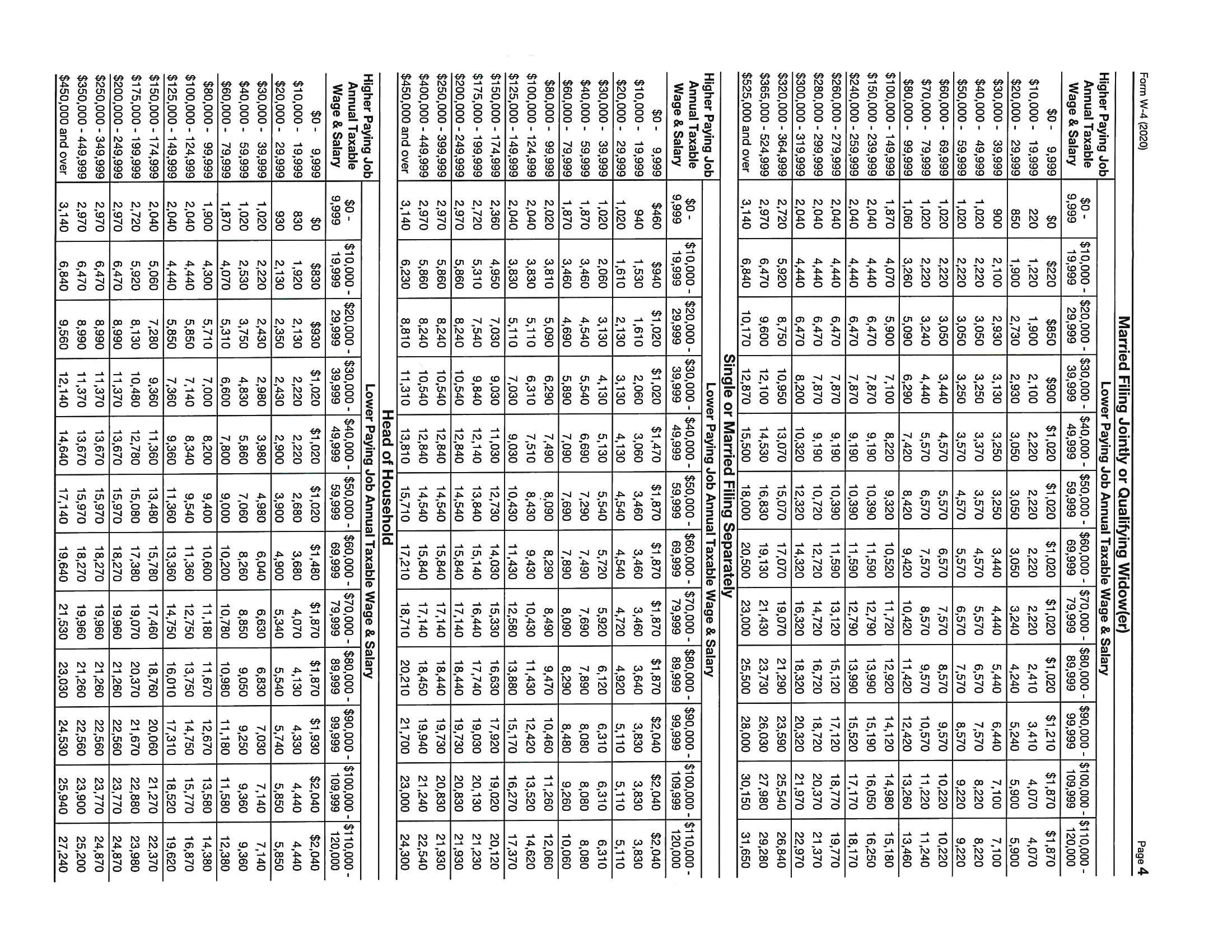 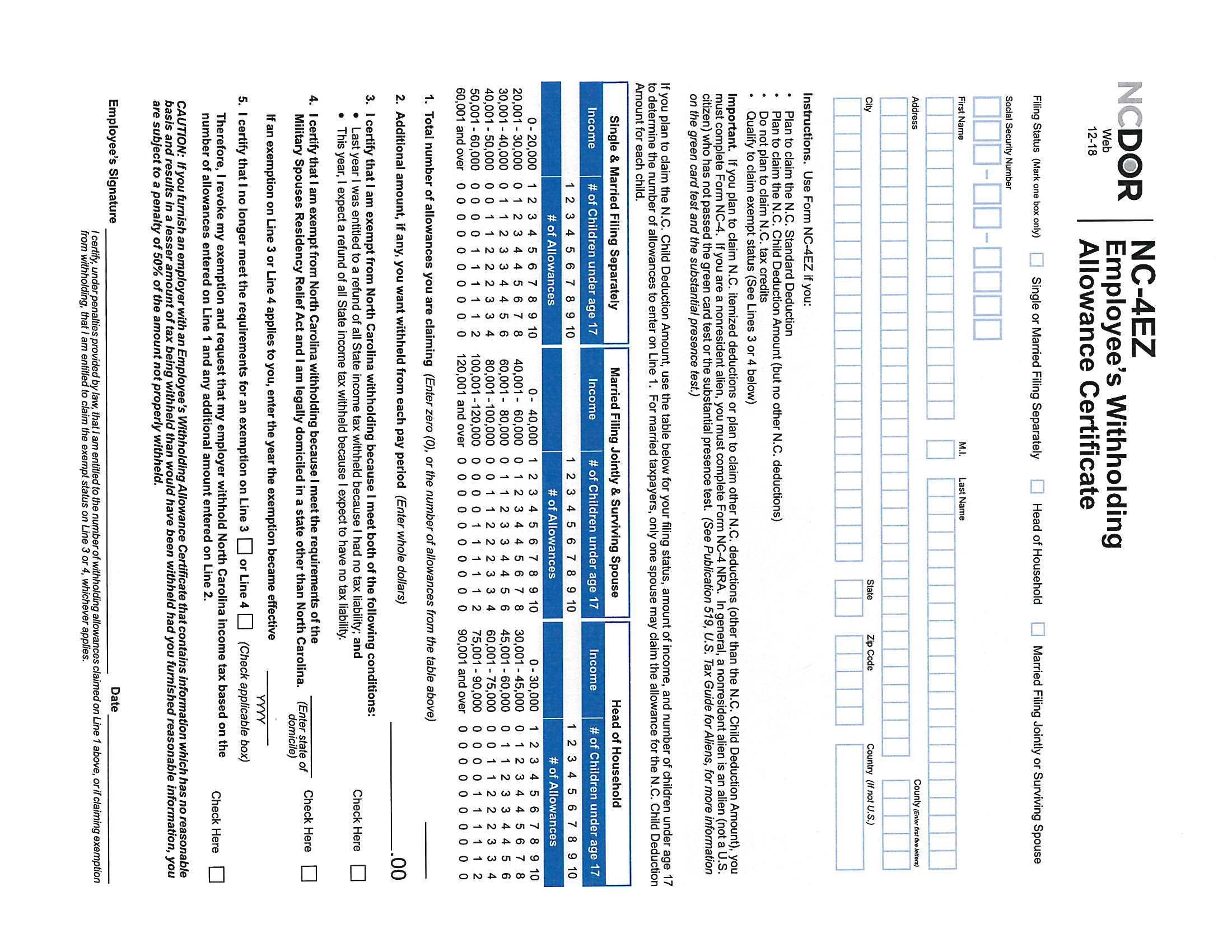  Direct Deposit Authorization Form NC Alliance of Public Health Agencies is pleased to offer direct deposit of employee pay checks to a bank and account of your choice.  To arrange for direct deposit: ______ Complete the employee portion of this form ______ CHECKING ACCOUT:  Attach a voided personal check  ______ SAVINGS ACCOUNT:  have your bank complete account and routing numbers  ______ Return the complete form to the Payroll Department. ATTENTION:  Your first check will be mailed so make sure that you have given us your correct mailing address when you applied!!!!   Your direct deposit should begin within two pay periods after we receive your completed form. **NOTIFY PAYROLL IMMEDIATELY IF YOU CLOSE OR CHANGE BANK ACCOUNTS**  TO BE COMPLETED BY EMPLOYEE: 	 	______ New Enrollment 	 	______ Cancel Enrollment I hereby authorize NC Alliance of Public Health Agencies to initiate credit and to initiate, if necessary, debit entries and adjustments for any credit entries in error to my account indicated below and the depository name below, hereinafter called depository, to credit and/or debit the same as such: NAME: _____________________________ ___________  ACCOUNT TYPE: ______ Checking   (attach voided check)            ______ Savings (HAVE BANK COMPLETE –  	 	 	 	 	 	          DO NOT USE DEPOSIT SLIP INFO) BANK NAME: __________________________________________________________ ACCOUNT #: _______________________________ ROUTING #: _______________________________  Employee Signature: ______________________________  	Date: _____________ NC Alliance of Public Health Agencies (NCAPHA)   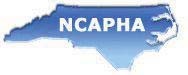  	 	 	 	 	 	 	 	 	                              222 N. Person, Ste. #208  	 	 	 	 	 	 	 	 	 	 	Raleigh, NC 27601  	 	 	 	 	 	 	 	 	 	(919) 828-6202  	 	 	 	 	 	 	 	 	 	 	               Fax: (919) 828-6203       	 	 	 	 	 	 	 	 	                                      	                                                                                                                        jbrassington@ncapha.org NORTH CAROLINA ALLIANCE OF PUBLIC HEALTH AGENCIES. - CONFIDENTIALITY  I understand as an employee of the Alliance and as a patient care provider, I must use discretion when discussing any patient information. Patients and any patient information is discussed on a need to know basis, to only those health care providers involved in that particular case. I will not acknowledge or reveal the names of the clients/patients seen by me to anyone other than those directly involved in the case, reviewers, in response to legal summons or as directed by agency management. As a Staffing Pool employee, I will read, sign, and adhere to the Confidentiality Policy of the agency(s) with which I am working. I further understand that all medical record information must be safe guarded, that I may copy designated parts of the chart to aid me in caring for patients, however, it is my responsibility to ensure that these materials are safe guarded as well. I understand that I am not to leave any patient materials unprotected and that once a patient has been discharged or is no longer in my care, I am responsible for the safe destruction of that patient's information in my position. I understand that failure to comply with this policy could result in termination of my employment and legal action. I have read this policy and understand its content.  [My signature below indicates my acceptance of this policy.] ------------------------------------------------------------------------------------------------------------------------------------------------------- WORK HISTORY AUTHORIZATION PERMISSION RELEASE  I grant NCAPHA my permission from my signature below to request and receive information regarding my previous employment records.  (Photocopies of this authorization are valid.) ------------------------------------------------------------------------------------------------------------------------------------------------------- This is to certify that I have read, understand and agree to all of the above information. ________________________________________ 	 	 	 	_____________________                   Employee Signature  	 	 	 	 	               Date        In case of an emergency, please contact the following person: Name:____________________________________________________ Relationship:__________________________________ Telephone Number:_____________________________  NCAPHA employees are required to complete 3 online courses through our vendor, Pure Safety.  You will be emailed training instructions to facilitate the training process.  To get started:   	Access website: http://www.puresafety.com  	 	                           Courses: 	Click on Login button at the upper right corner. 	 	                      1.  Bloodborne Pathogens  	Enter the following information: 	 	 	 	                      2. Hazard Communications           	Company Name: ncapha 	  	 	 	                      3. Workplace Violence Prevention  User Name: employee’s first name.employee’s last name 	Password: ncapha11 	 	 	                                                                                                                      	 	 	 	 	 	For technical questions contact: PureSafety @888-202-3018   NORTH CAROLINA ALLIANCE of PUBLIC HEALTH AGENCIES         (Page 1 of 3) Complete only if the position you are applying for requires on-the job driving. DRIVER HISTORY FORM Name (Print):__________________________________________________________________________  Home Address:________________________________________________________________________ City:_____________________  State:   __________________  Zip: _____________ Do you have a valid Driver's License? 	 Yes _____   No _____ In what State are you a Licensed Driver?__________________________________________________ If you have held a license in any other state during the past 5 years, please provide the following information: 	Dates  	 	 	 	 	State 	From __________ to __________ 	___________________________________ 	From __________ to __________ 	___________________________________ 	From __________ to __________ 	___________________________________ Have you been convicted of driving while impaired or under the influence of alcohol and/or drugs  within the past three years? Yes (   ) No (   )         If Yes, give explanation(s) and date(s): ______________________________________________________________________________ ______________________________________________________________________________ ______________________________________________________________________________ Have you refused to submit to a Blood Alcohol Content (BAC) test within the past three years?         	Yes (   ) No (   )       If Yes, give explanation(s) and date(s): 	. ______________________________________________________________________________ ______________________________________________________________________________             ______________________________________________________________________________ Have you been convicted of reckless driving, or leaving the scene of an accident, or committing a felony involving a vehicle within the past three years? Yes (   ) No (   )   If Yes, give explanation(s) and date(s):    __________________________________________________________________________________________________________________________________________________________________________________________________________________________________________________________________________ (Page 2 of 3) Have you had your operator's license suspended, revoked or administratively restricted within the past three 	years? Yes (   ) No (   )  If 	Yes, 	give 	explanation(s) 	and 	date(s):               __________________________________________________________________________________________________________________________________________________________________________________________________ ________________________________________ Have you been convicted or found at fault for any non-fatal accident involving a motor vehicle during the past 	three years? Yes (   ) No(   )  	If 	Yes, 	list 	the 	date(s):          _________________________________________________________________________________________ ____________________________________________________              ________________________________________________________________________ Have you been convicted or found at fault for any fatal accidents involving a motor vehicle during the past 	three years? Yes (   ) No (   )  	If 	Yes, 	list 	the 	date(s):           _________________________________________________________________________________________ _________________________________________________________________________________________ ________________________________ Have you been convicted of any other moving vehicle violations during the past three years? Yes (   ) No (   ) 	 	If 	Yes, 	list 	type(s) 	and 	date(s): _________________________________________________________________________________________ _________________________________________________________________________________________ ________________________________ I certify that the answers provided to the questions on this form are true to the best of my knowledge. I authorize NCAPHA or its designated representative(s) to obtain information regarding my driving record in any state at any time while I am employed by (or seeking employment with) the company. I understand that any misstatement of the facts on this form may be grounds for termination of employment. In the event that my MVR indicates that I am a "High Risk Driver" as defined in the glossary of the Fleet Safety Program, I understand that I may be subject to dismissal. _____________________________________________  	____________________________ Driver's signature 	 	 	 	 	 	Date ___________________________________           _____Male _____ Female               _________________________ Social Security Number 	 	 	 	 	 	 	Date of Birth  	_____________________________________________ 	______________________ 	___________________________ Driver's License Number 	 	 	Expiration Date 	 	 	State Important Note:  Attach photocopy of both sides of driver's license          (Page 3 of 3) NORTH CAROLINA ALLIANCE OF PUBLIC HEALTH AGENCIES, INC. FLEET SAFETY CHECK SHEET [Complete only if the position you are applying for requires on-the job driving.] _______ Current N C Drivers License  	 	  	Expiration Date ________________ _______ Documentation of Current Insurance  	 	 	Expiration Date ________________ _______ Vehicle Safety Inspection Expiration Date ________________ _______ The employee has been informed that they are required to notify the      supervisor/Alliance if they have any illness, injury, physical condition or use       medication that may impair or affect their ability to safely drive a "Motor                 Vehicle," or if their license is revoked, or they have had administrative        restrictions imposed. _______ Agrees to comply with requirement that all drivers must wear seat belts. I certify that I have had the Fleet Safety Policy reviewed with me and will follow all state, federal, and local laws involving the use of my vehicle. I further acknowledge that any actions taken by me in the use of my vehicle which are considered unsafe/dangerous may result in termination of my employment. Important Note:  Please submit copy of current vehicle insurance NC Alliance of Public Health Agencies, Inc. 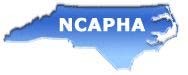 222 N. Person St, Suite 208 Raleigh, NC 27601 919-828-6204 919-828-6203 (fax) 	 	bhughes@ncapha.org Dear Alliance Employee,   Congratulations and welcome to the North Carolina Alliance of Public Health Agencies. The Alliance payroll calendar and timesheets are included for you below.  Some employees will be given timesheets customized for their specific position.  If that is the case then please use the customized timesheet.  Our pay periods run from the 1st day of the month through the 15th and the 16th through the last day of the month. Time worked should be recorded on the timesheet in .25 intervals (ex.  5 hours, 15 min = 5.25).  Please refer to the payroll calendar for timesheet deadlines.   Also, please note that the timesheets contain a request for patient contact information.  This is for those employees such as Dentists, Home Health Nurses, Social Workers, etc. who have direct patient contact.  Please use the last column to record the total number of patient contacts and then summarize totals at the bottom.  If you do not have direct patient contact, then please leave these lines blank.   Time sheets received after the due date will be held and paid with the next check cycle.  Please have the Agency supervisor sign your time sheet and either:  	Fax it to (919) 828-6203  	 	OR  	Scan and email it to timesheet@ncapha.org  If you haven’t already, please submit a voided check for set up of direct deposit as soon as possible and allow up to one month for direct deposit to become active. Your first and possibly second check will be mailed!  Once direct deposit begins entry will be made to your account by the 10th and 25th of the month.   Please contact me with any payroll related questions or concerns at (919) 828-6204.   Sincerely,  Becky Hughes Finance Director NC Alliance of Public Health Agencies, Inc.2020 Payroll CalendarSection 1. Employee Information and Attestation (Employees must complete and sign Section 1 of Form I-9 no later than the first day of employment, but not before accepting a job offer.)Section 1. Employee Information and Attestation (Employees must complete and sign Section 1 of Form I-9 no later than the first day of employment, but not before accepting a job offer.)Section 1. Employee Information and Attestation (Employees must complete and sign Section 1 of Form I-9 no later than the first day of employment, but not before accepting a job offer.)Section 1. Employee Information and Attestation (Employees must complete and sign Section 1 of Form I-9 no later than the first day of employment, but not before accepting a job offer.)Section 1. Employee Information and Attestation (Employees must complete and sign Section 1 of Form I-9 no later than the first day of employment, but not before accepting a job offer.)Section 1. Employee Information and Attestation (Employees must complete and sign Section 1 of Form I-9 no later than the first day of employment, but not before accepting a job offer.)Section 1. Employee Information and Attestation (Employees must complete and sign Section 1 of Form I-9 no later than the first day of employment, but not before accepting a job offer.)Section 1. Employee Information and Attestation (Employees must complete and sign Section 1 of Form I-9 no later than the first day of employment, but not before accepting a job offer.)Section 1. Employee Information and Attestation (Employees must complete and sign Section 1 of Form I-9 no later than the first day of employment, but not before accepting a job offer.)Section 1. Employee Information and Attestation (Employees must complete and sign Section 1 of Form I-9 no later than the first day of employment, but not before accepting a job offer.)Section 1. Employee Information and Attestation (Employees must complete and sign Section 1 of Form I-9 no later than the first day of employment, but not before accepting a job offer.)Section 1. Employee Information and Attestation (Employees must complete and sign Section 1 of Form I-9 no later than the first day of employment, but not before accepting a job offer.)Section 1. Employee Information and Attestation (Employees must complete and sign Section 1 of Form I-9 no later than the first day of employment, but not before accepting a job offer.)Section 1. Employee Information and Attestation (Employees must complete and sign Section 1 of Form I-9 no later than the first day of employment, but not before accepting a job offer.)Section 1. Employee Information and Attestation (Employees must complete and sign Section 1 of Form I-9 no later than the first day of employment, but not before accepting a job offer.)Section 1. Employee Information and Attestation (Employees must complete and sign Section 1 of Form I-9 no later than the first day of employment, but not before accepting a job offer.)Section 1. Employee Information and Attestation (Employees must complete and sign Section 1 of Form I-9 no later than the first day of employment, but not before accepting a job offer.)Section 1. Employee Information and Attestation (Employees must complete and sign Section 1 of Form I-9 no later than the first day of employment, but not before accepting a job offer.)Section 1. Employee Information and Attestation (Employees must complete and sign Section 1 of Form I-9 no later than the first day of employment, but not before accepting a job offer.)Section 1. Employee Information and Attestation (Employees must complete and sign Section 1 of Form I-9 no later than the first day of employment, but not before accepting a job offer.)Section 1. Employee Information and Attestation (Employees must complete and sign Section 1 of Form I-9 no later than the first day of employment, but not before accepting a job offer.)Section 1. Employee Information and Attestation (Employees must complete and sign Section 1 of Form I-9 no later than the first day of employment, but not before accepting a job offer.)Last Name (Family Name)Last Name (Family Name)Last Name (Family Name)Last Name (Family Name)Last Name (Family Name)Last Name (Family Name)Last Name (Family Name)First Name (Given Name)First Name (Given Name)First Name (Given Name)First Name (Given Name)First Name (Given Name)First Name (Given Name)First Name (Given Name)First Name (Given Name)First Name (Given Name)First Name (Given Name)Middle InitialOther Last Names Used (if any)Other Last Names Used (if any)Other Last Names Used (if any)Other Last Names Used (if any)Address (Street Number and Name)Address (Street Number and Name)Address (Street Number and Name)Address (Street Number and Name)Address (Street Number and Name)Address (Street Number and Name)Address (Street Number and Name)Address (Street Number and Name)Address (Street Number and Name)Address (Street Number and Name)Address (Street Number and Name)Apt. NumberApt. NumberApt. NumberApt. NumberApt. NumberCity or TownCity or TownCity or TownCity or TownStateZIP CodeDate of Birth (mm/dd/yyyy)U.S. Social Security NumberU.S. Social Security NumberU.S. Social Security NumberU.S. Social Security NumberU.S. Social Security NumberU.S. Social Security NumberU.S. Social Security NumberU.S. Social Security NumberU.S. Social Security NumberU.S. Social Security NumberU.S. Social Security NumberU.S. Social Security NumberU.S. Social Security NumberU.S. Social Security Number Employee's E-mail Address Employee's E-mail Address Employee's E-mail Address Employee's E-mail AddressEmployee's Telephone NumberEmployee's Telephone NumberEmployee's Telephone NumberDate of Birth (mm/dd/yyyy)-- Employee's E-mail Address Employee's E-mail Address Employee's E-mail Address Employee's E-mail AddressEmployee's Telephone NumberEmployee's Telephone NumberEmployee's Telephone NumberSignature of EmployeeToday's Date (mm/dd/yyyy)Preparer and/or Translator Certification (check one): I did not use a preparer or translator.	 A preparer(s) and/or translator(s) assisted the employee in completing Section 1.(Fields below must be completed and signed when preparers and/or translators assist an employee in completing Section 1.)Preparer and/or Translator Certification (check one): I did not use a preparer or translator.	 A preparer(s) and/or translator(s) assisted the employee in completing Section 1.(Fields below must be completed and signed when preparers and/or translators assist an employee in completing Section 1.)Signature of Preparer or TranslatorSignature of Preparer or TranslatorSignature of Preparer or TranslatorToday's Date (mm/dd/yyyy)Today's Date (mm/dd/yyyy)Today's Date (mm/dd/yyyy)Last Name (Family Name)Last Name (Family Name)Last Name (Family Name)First Name (Given Name)First Name (Given Name)First Name (Given Name)Address (Street Number and Name)Address (Street Number and Name)Address (Street Number and Name)City or TownCity or TownCity or TownCity or TownStateZIP Code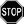 Section 2. Employer or Authorized Representative Review and Verification (Employers or their authorized representative must complete and sign Section 2 within 3 business days of the employee's first day of employment. You must physically examine one document from List A OR a combination of one document from List B and one document from List C as listed on the "Lists of Acceptable Documents.")Section 2. Employer or Authorized Representative Review and Verification (Employers or their authorized representative must complete and sign Section 2 within 3 business days of the employee's first day of employment. You must physically examine one document from List A OR a combination of one document from List B and one document from List C as listed on the "Lists of Acceptable Documents.")Section 2. Employer or Authorized Representative Review and Verification (Employers or their authorized representative must complete and sign Section 2 within 3 business days of the employee's first day of employment. You must physically examine one document from List A OR a combination of one document from List B and one document from List C as listed on the "Lists of Acceptable Documents.")Section 2. Employer or Authorized Representative Review and Verification (Employers or their authorized representative must complete and sign Section 2 within 3 business days of the employee's first day of employment. You must physically examine one document from List A OR a combination of one document from List B and one document from List C as listed on the "Lists of Acceptable Documents.")Section 2. Employer or Authorized Representative Review and Verification (Employers or their authorized representative must complete and sign Section 2 within 3 business days of the employee's first day of employment. You must physically examine one document from List A OR a combination of one document from List B and one document from List C as listed on the "Lists of Acceptable Documents.")Employee Info from Section 1Last Name (Family Name)First Name (Given Name)M.I.Citizenship/Immigration StatusDocument TitleDocument Title	Document TitleExpiration Date (if any)(mm/dd/yyyy)	Expiration Date (if any)(mm/dd/yyyy)Issuing AuthorityDocument Title	Document TitleExpiration Date (if any)(mm/dd/yyyy)	Expiration Date (if any)(mm/dd/yyyy)Document NumberDocument Title	Document TitleExpiration Date (if any)(mm/dd/yyyy)	Expiration Date (if any)(mm/dd/yyyy)Expiration Date (if any)(mm/dd/yyyy)Document Title	Document TitleExpiration Date (if any)(mm/dd/yyyy)	Expiration Date (if any)(mm/dd/yyyy)Document TitleIssuing AuthorityDocument NumberExpiration Date (if any)(mm/dd/yyyy)Document TitleIssuing AuthorityDocument NumberExpiration Date (if any)(mm/dd/yyyy)Signature of Employer or Authorized RepresentativeSignature of Employer or Authorized RepresentativeSignature of Employer or Authorized RepresentativeToday's Date(mm/dd/yyyy)Today's Date(mm/dd/yyyy)Today's Date(mm/dd/yyyy)Today's Date(mm/dd/yyyy)Title of Employer or Authorized RepresentativeTitle of Employer or Authorized RepresentativeTitle of Employer or Authorized RepresentativeTitle of Employer or Authorized RepresentativeTitle of Employer or Authorized RepresentativeTitle of Employer or Authorized RepresentativeLast Name of Employer or Authorized RepresentativeLast Name of Employer or Authorized RepresentativeFirst Name of Employer or Authorized RepresentativeFirst Name of Employer or Authorized RepresentativeFirst Name of Employer or Authorized RepresentativeFirst Name of Employer or Authorized RepresentativeFirst Name of Employer or Authorized RepresentativeFirst Name of Employer or Authorized RepresentativeFirst Name of Employer or Authorized RepresentativeEmployer's Business or Organization NameEmployer's Business or Organization NameEmployer's Business or Organization NameEmployer's Business or Organization NameEmployer's Business or Organization Address (Street Number and Name)Employer's Business or Organization Address (Street Number and Name)Employer's Business or Organization Address (Street Number and Name)Employer's Business or Organization Address (Street Number and Name)Employer's Business or Organization Address (Street Number and Name)City or TownCity or TownCity or TownCity or TownCity or TownCity or TownStateZIP CodeSection 3. Reverification and Rehires (To be completed and signed by employer or authorized representative.)Section 3. Reverification and Rehires (To be completed and signed by employer or authorized representative.)Section 3. Reverification and Rehires (To be completed and signed by employer or authorized representative.)Section 3. Reverification and Rehires (To be completed and signed by employer or authorized representative.)Section 3. Reverification and Rehires (To be completed and signed by employer or authorized representative.)Section 3. Reverification and Rehires (To be completed and signed by employer or authorized representative.)Section 3. Reverification and Rehires (To be completed and signed by employer or authorized representative.)Section 3. Reverification and Rehires (To be completed and signed by employer or authorized representative.)Section 3. Reverification and Rehires (To be completed and signed by employer or authorized representative.)Section 3. Reverification and Rehires (To be completed and signed by employer or authorized representative.)Section 3. Reverification and Rehires (To be completed and signed by employer or authorized representative.)Section 3. Reverification and Rehires (To be completed and signed by employer or authorized representative.)Section 3. Reverification and Rehires (To be completed and signed by employer or authorized representative.)A. New Name (if applicable)A. New Name (if applicable)A. New Name (if applicable)A. New Name (if applicable)A. New Name (if applicable)A. New Name (if applicable)A. New Name (if applicable)A. New Name (if applicable)B. Date of Rehire (if applicable)B. Date of Rehire (if applicable)B. Date of Rehire (if applicable)B. Date of Rehire (if applicable)B. Date of Rehire (if applicable)Last Name (Family Name)First Name (Given Name)First Name (Given Name)First Name (Given Name)First Name (Given Name)First Name (Given Name)Middle InitialMiddle InitialDate (mm/dd/yyyy)Date (mm/dd/yyyy)Date (mm/dd/yyyy)Date (mm/dd/yyyy)Date (mm/dd/yyyy)C. If the employee's previous grant of employment authorization has expired, provide the information for the document or receipt that establishes continuing employment authorization in the space provided below.C. If the employee's previous grant of employment authorization has expired, provide the information for the document or receipt that establishes continuing employment authorization in the space provided below.C. If the employee's previous grant of employment authorization has expired, provide the information for the document or receipt that establishes continuing employment authorization in the space provided below.C. If the employee's previous grant of employment authorization has expired, provide the information for the document or receipt that establishes continuing employment authorization in the space provided below.C. If the employee's previous grant of employment authorization has expired, provide the information for the document or receipt that establishes continuing employment authorization in the space provided below.C. If the employee's previous grant of employment authorization has expired, provide the information for the document or receipt that establishes continuing employment authorization in the space provided below.C. If the employee's previous grant of employment authorization has expired, provide the information for the document or receipt that establishes continuing employment authorization in the space provided below.C. If the employee's previous grant of employment authorization has expired, provide the information for the document or receipt that establishes continuing employment authorization in the space provided below.C. If the employee's previous grant of employment authorization has expired, provide the information for the document or receipt that establishes continuing employment authorization in the space provided below.C. If the employee's previous grant of employment authorization has expired, provide the information for the document or receipt that establishes continuing employment authorization in the space provided below.C. If the employee's previous grant of employment authorization has expired, provide the information for the document or receipt that establishes continuing employment authorization in the space provided below.C. If the employee's previous grant of employment authorization has expired, provide the information for the document or receipt that establishes continuing employment authorization in the space provided below.C. If the employee's previous grant of employment authorization has expired, provide the information for the document or receipt that establishes continuing employment authorization in the space provided below.Document TitleDocument TitleDocument TitleDocument TitleDocument NumberDocument NumberDocument NumberDocument NumberDocument NumberDocument NumberExpiration Date (if any)  (mm/dd/yyyy)Expiration Date (if any)  (mm/dd/yyyy)Expiration Date (if any)  (mm/dd/yyyy)Signature of Employer or Authorized RepresentativeToday's Date (mm/dd/yyyy)Name of Employer or Authorized RepresentativeLIST ADocuments that Establish Both Identity and Employment AuthorizationOR	LIST B	LIST C	Documents that Establish	Documents that Establish	Identity	Employment AuthorizationAND	LIST B	LIST C	Documents that Establish	Documents that Establish	Identity	Employment AuthorizationAND1.	U.S. Passport or U.S. Passport Card1.	Driver's license or ID card issued by a State or outlying possession of the United States provided it contains a photograph or information such as name, date of birth, gender, height, eye color, and address1.	A Social Security Account Number card, unless the card includes one of the following restrictions:NOT VALID FOR EMPLOYMENTVALID FOR WORK ONLY WITH INS AUTHORIZATIONVALID FOR WORK ONLY WITH DHS AUTHORIZATION2.	Permanent Resident Card or Alien Registration Receipt Card (Form I-551)1.	Driver's license or ID card issued by a State or outlying possession of the United States provided it contains a photograph or information such as name, date of birth, gender, height, eye color, and address1.	A Social Security Account Number card, unless the card includes one of the following restrictions:NOT VALID FOR EMPLOYMENTVALID FOR WORK ONLY WITH INS AUTHORIZATIONVALID FOR WORK ONLY WITH DHS AUTHORIZATION3.  Foreign passport that contains a temporary I-551 stamp or temporary I-551 printed notation on a machinereadable immigrant visa1.	Driver's license or ID card issued by a State or outlying possession of the United States provided it contains a photograph or information such as name, date of birth, gender, height, eye color, and address1.	A Social Security Account Number card, unless the card includes one of the following restrictions:NOT VALID FOR EMPLOYMENTVALID FOR WORK ONLY WITH INS AUTHORIZATIONVALID FOR WORK ONLY WITH DHS AUTHORIZATION3.  Foreign passport that contains a temporary I-551 stamp or temporary I-551 printed notation on a machinereadable immigrant visa2.	ID card issued by federal, state or local government agencies or entities, provided it contains a photograph or information such as name, date of birth, gender, height, eye color, and address1.	A Social Security Account Number card, unless the card includes one of the following restrictions:NOT VALID FOR EMPLOYMENTVALID FOR WORK ONLY WITH INS AUTHORIZATIONVALID FOR WORK ONLY WITH DHS AUTHORIZATION4. Employment Authorization Document that contains a photograph (Form I-766) 2.	ID card issued by federal, state or local government agencies or entities, provided it contains a photograph or information such as name, date of birth, gender, height, eye color, and address1.	A Social Security Account Number card, unless the card includes one of the following restrictions:NOT VALID FOR EMPLOYMENTVALID FOR WORK ONLY WITH INS AUTHORIZATIONVALID FOR WORK ONLY WITH DHS AUTHORIZATION4. Employment Authorization Document that contains a photograph (Form I-766) 2.	ID card issued by federal, state or local government agencies or entities, provided it contains a photograph or information such as name, date of birth, gender, height, eye color, and address2.	Certification of Birth Abroad issued by the Department of State (Form FS-545)4. Employment Authorization Document that contains a photograph (Form I-766) 3.	School ID card with a photograph2.	Certification of Birth Abroad issued by the Department of State (Form FS-545)5.	For a nonimmigrant alien authorized  to work for a specific employer because of his or her status:Foreign passport; andForm I-94 or Form I-94A that has  the following:The same name as the passport;andAn endorsement of the alien's nonimmigrant status as long as that period of endorsement has not yet expired and the proposed employment is not in conflict with any restrictions or limitations identified on the form.3.	School ID card with a photograph3.	Certification of Report of Birth issued by the Department of State (Form DS-1350)5.	For a nonimmigrant alien authorized  to work for a specific employer because of his or her status:Foreign passport; andForm I-94 or Form I-94A that has  the following:The same name as the passport;andAn endorsement of the alien's nonimmigrant status as long as that period of endorsement has not yet expired and the proposed employment is not in conflict with any restrictions or limitations identified on the form.4.   Voter's registration card3.	Certification of Report of Birth issued by the Department of State (Form DS-1350)5.	For a nonimmigrant alien authorized  to work for a specific employer because of his or her status:Foreign passport; andForm I-94 or Form I-94A that has  the following:The same name as the passport;andAn endorsement of the alien's nonimmigrant status as long as that period of endorsement has not yet expired and the proposed employment is not in conflict with any restrictions or limitations identified on the form.5.   U.S. Military card or draft record3.	Certification of Report of Birth issued by the Department of State (Form DS-1350)5.	For a nonimmigrant alien authorized  to work for a specific employer because of his or her status:Foreign passport; andForm I-94 or Form I-94A that has  the following:The same name as the passport;andAn endorsement of the alien's nonimmigrant status as long as that period of endorsement has not yet expired and the proposed employment is not in conflict with any restrictions or limitations identified on the form.5.   U.S. Military card or draft record4.   Original or certified copy of birth         certificate issued by a State,        county, municipal authority, or        territory of the United States        bearing an official seal5.	For a nonimmigrant alien authorized  to work for a specific employer because of his or her status:Foreign passport; andForm I-94 or Form I-94A that has  the following:The same name as the passport;andAn endorsement of the alien's nonimmigrant status as long as that period of endorsement has not yet expired and the proposed employment is not in conflict with any restrictions or limitations identified on the form.6.  Military dependent's ID card4.   Original or certified copy of birth         certificate issued by a State,        county, municipal authority, or        territory of the United States        bearing an official seal5.	For a nonimmigrant alien authorized  to work for a specific employer because of his or her status:Foreign passport; andForm I-94 or Form I-94A that has  the following:The same name as the passport;andAn endorsement of the alien's nonimmigrant status as long as that period of endorsement has not yet expired and the proposed employment is not in conflict with any restrictions or limitations identified on the form.7.	U.S. Coast Guard Merchant Mariner Card4.   Original or certified copy of birth         certificate issued by a State,        county, municipal authority, or        territory of the United States        bearing an official seal5.	For a nonimmigrant alien authorized  to work for a specific employer because of his or her status:Foreign passport; andForm I-94 or Form I-94A that has  the following:The same name as the passport;andAn endorsement of the alien's nonimmigrant status as long as that period of endorsement has not yet expired and the proposed employment is not in conflict with any restrictions or limitations identified on the form.8.   Native American tribal document4.   Original or certified copy of birth         certificate issued by a State,        county, municipal authority, or        territory of the United States        bearing an official seal5.	For a nonimmigrant alien authorized  to work for a specific employer because of his or her status:Foreign passport; andForm I-94 or Form I-94A that has  the following:The same name as the passport;andAn endorsement of the alien's nonimmigrant status as long as that period of endorsement has not yet expired and the proposed employment is not in conflict with any restrictions or limitations identified on the form.8.   Native American tribal document5.   Native American tribal document5.	For a nonimmigrant alien authorized  to work for a specific employer because of his or her status:Foreign passport; andForm I-94 or Form I-94A that has  the following:The same name as the passport;andAn endorsement of the alien's nonimmigrant status as long as that period of endorsement has not yet expired and the proposed employment is not in conflict with any restrictions or limitations identified on the form.9.	Driver's license issued by a Canadian government authority6.   U.S. Citizen ID Card (Form I-197)5.	For a nonimmigrant alien authorized  to work for a specific employer because of his or her status:Foreign passport; andForm I-94 or Form I-94A that has  the following:The same name as the passport;andAn endorsement of the alien's nonimmigrant status as long as that period of endorsement has not yet expired and the proposed employment is not in conflict with any restrictions or limitations identified on the form.9.	Driver's license issued by a Canadian government authority7.	Identification Card for Use of Resident Citizen in the United States (Form I-179)5.	For a nonimmigrant alien authorized  to work for a specific employer because of his or her status:Foreign passport; andForm I-94 or Form I-94A that has  the following:The same name as the passport;andAn endorsement of the alien's nonimmigrant status as long as that period of endorsement has not yet expired and the proposed employment is not in conflict with any restrictions or limitations identified on the form.For persons under age 18 who are unable to present a document listed above:7.	Identification Card for Use of Resident Citizen in the United States (Form I-179)5.	For a nonimmigrant alien authorized  to work for a specific employer because of his or her status:Foreign passport; andForm I-94 or Form I-94A that has  the following:The same name as the passport;andAn endorsement of the alien's nonimmigrant status as long as that period of endorsement has not yet expired and the proposed employment is not in conflict with any restrictions or limitations identified on the form.For persons under age 18 who are unable to present a document listed above:8. Employment authorization document issued by the Department of Homeland Security6.	Passport from the Federated States of Micronesia (FSM) or the Republic of the Marshall Islands (RMI) with Form I-94 or Form I-94A indicating nonimmigrant admission under the Compact of Free Association Between the United States and the FSM or RMIFor persons under age 18 who are unable to present a document listed above:8. Employment authorization document issued by the Department of Homeland Security6.	Passport from the Federated States of Micronesia (FSM) or the Republic of the Marshall Islands (RMI) with Form I-94 or Form I-94A indicating nonimmigrant admission under the Compact of Free Association Between the United States and the FSM or RMI10.	School record or report card8. Employment authorization document issued by the Department of Homeland Security6.	Passport from the Federated States of Micronesia (FSM) or the Republic of the Marshall Islands (RMI) with Form I-94 or Form I-94A indicating nonimmigrant admission under the Compact of Free Association Between the United States and the FSM or RMI11.   Clinic, doctor, or hospital record8. Employment authorization document issued by the Department of Homeland Security6.	Passport from the Federated States of Micronesia (FSM) or the Republic of the Marshall Islands (RMI) with Form I-94 or Form I-94A indicating nonimmigrant admission under the Compact of Free Association Between the United States and the FSM or RMI12.	Day-care or nursery school record8. Employment authorization document issued by the Department of Homeland SecurityEMERGENCY CONTACT:OSHA TRAINING:Pay Period Timesheets Must Be Received on the Date Listed BelowPay DateDecember 16 - 31January 2, 2020January 10, 2020January 1 - 15January 16, 2020January 24, 2020January 16 - 31February 3, 2020February 10, 2020February 1 - 15February 17, 2020February 25, 2020February 16 - 28March 2, 2020March 10, 2020March 1 - 15March 16, 2020March 25, 2020March 16 - 31April 1, 2020April 9, 2020April 1 - 15April 16, 2020April 24, 2020April 16 - 30May 1, 2020May 8, 2020May 1 - 15May 18, 2020May 22, 2020May 16 - 31June 1, 2020June 10, 2020June 1 - 15June 16, 2020June 25, 2020June 16 - 30July 1, 2020July 10, 2020July 1 - 15July 16, 2020July 24, 2020July 16 - 31August 3, 2020August 10, 2020August 1 - 15August 17, 2020August 25, 2020August 16 - 31September 1, 2020September 10, 2020September 1 - 15September 16, 2020September 25, 2020September 16 - 30October 1, 2020October 9, 2020October 1 - 15October 16, 2020October 23, 2020October 16 - 31November 2, 2020November 10, 2020November 1 - 15November 16, 2020November 25, 2020November 16 - 30December 1, 2020December 10, 2020December 1 - 15December 16, 2020December 23, 2020December 16 - 31January 4, 2021January 8, 2021